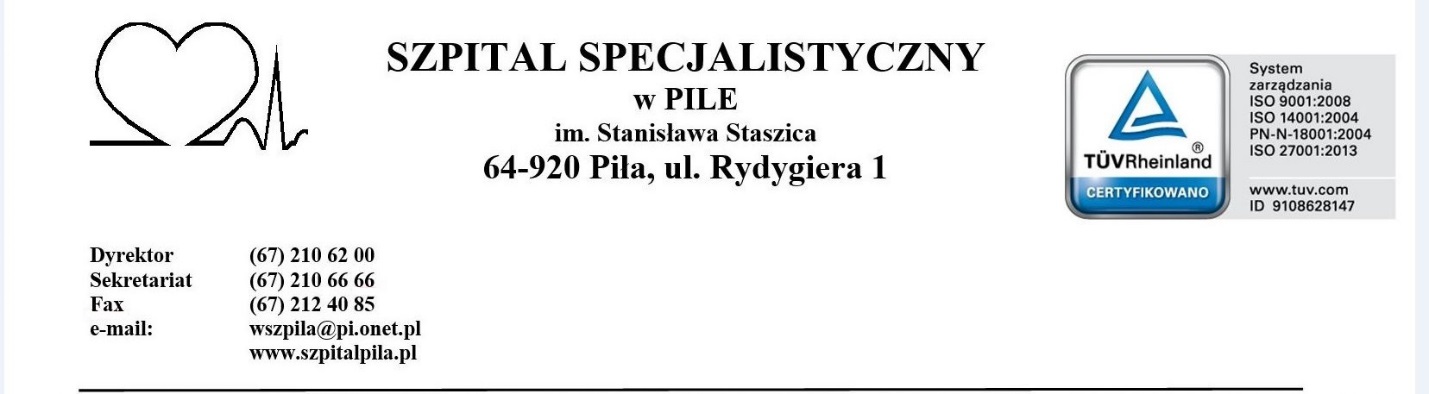 Piła,24.08.2021 r.FZP.II-241/84/21/ZOZAPYTANIE OFERTOWE„USŁUGA CERTYFIKACJI I NADZORU (III)”Szpital Specjalistyczny w Pile im. Stanisława Staszica 64-920 Piła, ul. Rydygiera 1tel. (067) 210 62 07REGON 002161820; NIP 764-20-88-098http://szpitalpila.pl/Postępowanie prowadzone jest na podstawie § 8 Regulaminu postępowania w sprawach o zamówienia publiczne, który stanowi załącznik do zarządzenia nr 67/2019 Dyrektora Szpitala Specjalistycznego w Pile im. Stanisława Staszica z dnia 08.05.2019 r. – za pośrednictwem platformy zakupowejPrzedmiotem zamówienia jest wykonanie usługi certyfikacji i nadzoru Systemu Zarządzania Jakością wg normy ISO 9001 oraz certyfikacji i nadzoru Systemu zarządzania bezpieczeństwem informacji wg ISO /IEC 27001. Szczegółowy zakres przedmiotu zamówienia określa załącznik nr 2- opis przedmiotu zamówienia.Zakres certyfikacji: Wielospecjalistyczne leczenie szpitalne zachowawcze i zabiegowe, szpitalny oddział ratunkowy, ratownictwo medyczne, nocna i świąteczna opieka zdrowotna, ambulatoryjna opieka specjalistyczna, opieka paliatywna i hospicyjna, rehabilitacja lecznicza, programy zdrowotne, usługi w zakresie dializowania, diagnostyka obrazowa, analityczna i mikrobiologiczna diagnostyka laboratoryjna, diagnostyka patomorfologiczna, usługi pielęgniarskie i promocja zdrowia.Szpital Specjalistyczny w Pile to placówka wielospecjalistyczna, posiadająca jedną lokalizację.Szpital Specjalistyczny w Pile zatrudnia personel na dzień 30.06.2021. -  849 osób, w przeliczeniu na etaty 835,58 etatów.Szpital otrzymał pierwszy certyfikat ISO 9001 w 2006 roku.Umowa wykonana będzie w okresie 3 lat, licząc od daty jej zawarcia. Planowany termin audytu w I nadzorze na zgodność z wymaganiami normy 9001 oraz audytu ponownej certyfikacji na zgodność z wymaganiami normy ISO/IEC 27001 31 grudzień 2021 r., kolejne terminy audyt II do dnia 31 grudnia 2022 r., III do dnia 31 grudnia 2023 r.Termin płatności wynosi 60 dni od daty doręczenia faktury Zamawiającemu.wypełniony i podpisany załącznik nr 1 – formularz ofertowy,podpisany załącznik nr 4 – oświadczenie,posiadaną akredytację - Polskiego Centrum Akredytacji lub zagraniczną, w zakresie systemu zarządzania jakością i  systemu zarządzania bezpieczeństwem informacjiaktualny odpis z właściwego rejestru lub z centralnej ewidencji i informacji o działalności gospodarczej, jeżeli odrębne przepisy wymagają wpisu do rejestru lub ewidencji,w przypadku, gdy umocowanie osoby podpisującej ofertę nie wynika z właściwego rejestru, należy dołączyć pełnomocnictwo do reprezentowania Wykonawcy w postępowaniu o udzielenie zamówienia albo reprezentowania w tym postępowaniu i zawarcia umowy, podpisane przez osoby do tego umocowane zgodnie z odpisem z właściwego rejestru lub z centralnej ewidencji i informacji o działalności gospodarczej. Wykonawca może złożyć tylko jedną ofertę, w formie elektronicznej (platforma zakupowa)i w języku polskim.Zamawiający nie dopuszcza składanie ofert częściowych.Zamawiający w toku badania i oceny ofert, w przypadku powstania jakichkolwiek wątpliwości, zastrzega sobie prawo do żądania od Wykonawców wyjaśnień dotyczących treści złożonych ofert oraz złożenia dodatkowych dokumentów.Zamawiający dopuszcza formę porozumiewania w formie elektronicznej (platforma zakupowa).W imieniu Zamawiającego postępowanie prowadzi Inspektor ds. Zamówień Publicznych Aleksandra Gałażewska tel. 67/ 21 06 298, która to osoba jest upoważniona do kontaktów z Wykonawcami.Zamawiający zastrzega sobie prawo do zmiany lub odwołania niniejszego postępowania oraz unieważnienia postępowania na każdym etapie bez podania przyczyny.Formularz ofertowy i wszystkie załączone dokumenty muszą być podpisane przez Wykonawcę. Oferta winna być podpisana zgodnie z zasadami reprezentacji wskazanymi we właściwym rejestrze. Wykonawcy zainteresowani niniejszym postępowaniem mogą zadawać pytania dotyczące
 niniejszego postępowania, na które Zamawiający niezwłocznie odpowie i umieści informację na platformie zakupowej. Termin zadawania pytań do  27.08.2021 r. godz. 12:00.Jeżeli będą Państwo mieli pytania związane z procesem złożenia oferty prosimy o kontakt z Centrum Wsparcia Klienta platforma zakupowa.pl: - tel. 22 101 02 02, - e-mail: cwk@platformazakupowa.pl.Przy wyborze oferty Zamawiający będzie się kierował kryterium: cena – 100%, Punktacja w kryterium CENA, waga = 100% (100 pkt.) zostanie obliczona z dokładnością do dwóch miejsc po przecinku w następujący sposób…………Gdzie:  C – punkty za kryterium CENA przyznane badanej ofercieOcena ofert zostanie przeprowadzona wyłącznie w oparciu o przedstawione powyżej kryteria.Do realizacji zamówienia zostanie wybrany Wykonawca, który otrzyma największą liczbę punktów  w/w kryteriów spośród wszystkich ważnych ofert.Ofertę za pośrednictwem platformy zakupowej należy złożyć nie później niż do dnia 03.09.2021 roku do godz. 09:30.Otwarcie ofert odbędzie się w dniu 03.09.2021 r. o godz. 09:35.Zamawiający zastrzega sobie prawo przesunięcia terminu składania i otwarcia ofert.Termin związania ofertą wynosi 30 dni od upływu terminu składania ofert.Wykonawca, który złożył ofertę najkorzystniejszą będzie zobowiązany do podpisania umowy wg wzoru (załącznik nr 3) przedstawionego przez Zamawiającego i na określonych w niej warunkach, w miejscu i terminie wyznaczonym przez Zamawiającego.Załączniki:załącznik nr 1 – Formularz ofertowy,załącznik nr 2 – Opis przedmiotu zamówienia,załącznik nr 3 – Oświadczenie,załącznik nr 4– Wzór umowy,załącznik nr 5 – Informacja RODO.Załącznik nr 1 do zapytania ofertowegoFZP.II-241/84/21/ZOFORMULARZ OFERTOWYW przypadku wybrania naszej oferty, jako najkorzystniejszej, zobowiązujemy się do zawarcia pisemnej umowy w terminie i w miejscu wskazanym przez Zamawiającego oraz na warunkach określonych we wzorze umowy.Oświadczamy, iż powyższe zamówienie:*1) w całości zrealizujemy sami;2) zrealizujemy przy udziale podwykonawcy(wpisać dane podwykonawcy w celu spełnienia warunków udziału w postępowaniu lub wpisać część przedmiotu zamówienia, którą będzie realizował podwykonawca w przypadku, gdy wykonawca samodzielnie spełnia warunki udziału w postępowaniu): …………………………………………………………………………………………………………………………………………………………………………………………………………………………Załącznik nr 2 do zapytania ofertowego.FZP.II-241/84/21/ZOSzczegółowy opis przedmiotu zamówienia: Wykonanie usługi certyfikacji i nadzoru Systemu Zarządzania Jakością wg normy ISO 9001 oraz certyfikacji i nadzoru Systemu Zarządzania Bezpieczeństwem Informacji wg normy ISO /IEC 27001Wykonanie usługi obejmuje w szczególności następujące  działania:Ocena poziomu wdrożenia i stosowania się do zasad zarządzania jakością wg ISO 9001, zarządzania bezpieczeństwem informacji wg ISO/IEC 27001, a w szczególności: przeprowadzenie auditu zintegrowanego na miejscu zgodnie z wcześniej uzgodnionym planem,przedstawienie Dyrekcji Szpitala wyników zintegrowanego auditu,sporządzenie raportu z auditu zintegrowanego,w przypadku pozytywnego wyniku auditu podjęcie decyzji przez Jednostkę Certyfikującą w sprawie utrzymania ważności certyfikatu,w przypadku pozytywnego wyniku auditu wystawienie i wydanie certyfikatu ważnego na okres 3 lat według wskazanych powyżej norm,wydanie  certyfikatów pod warunkiem pozytywnego wyniku auditu, nastąpi do 3 m-cy po wykonaniu auditu zintegrowanego.ETAPY REALIZACJI PRZEDMIOTU ZAMÓWIENIA:   Etap I audit: dla ponownej certyfikacji: ISO/IEC 27001  I audit w nadzorze ISO 9001   Etap II auditI w nadzorze : ISO/IEC 27001  II audit w nadzorze ISO 9001  Etap III audit II w nadzorze : ISO/IEC 27001  audit dla ponownej certyfikacji ISO 9001Przeprowadzenie poszczególnych etapów realizacji usługi odbywać się będzie w odstępach 12 miesięcznych.Realizacja I Etapu umowy do 31.12.2021r. celem utrzymania ciągłości posiadanych certyfikatów.O UDZIELENIE ZAMÓWIENIA MOGĄ UBIEGAĆ SIĘ WYKONAWCY:posiadający akredytację - Polskiego Centrum Akredytacji lub zagraniczną, w zakresie systemu zarządzania jakością i  systemu zarządzania bezpieczeństwem informacji – dołączyć do oferty;którzy przeprowadzili w roku 2020 co najmniej 100 audytów na zgodność z wymaganiami systemu zarządzania jakością w podmiotach leczniczych;którzy przeprowadzili w roku 2020 co najmniej cztery (4) zintegrowane audyty systemu zarządzania jakością,  systemu zarządzania bezpieczeństwem informacji w jednostkach medycznych zatrudniających powyżej 800.Dane na temat systemu zarządzania:Ilość lokalizacji – 1 (64-920 Piła, ul. Rydygiera 1)Zakres certyfikacji (działalności): Wielospecjalistyczne leczenie szpitalne zachowawcze i zabiegowe, szpitalny oddział ratunkowy, ratownictwo medyczne, nocna i swiąteczna opieka zdrowotna, ambulatoryjna opieka specjalistyczna, opieka paliatywna i hospicyjna, rehabilitacja lecznicza, programy zdrowotne, usługi w zakresie dializowania, diagnostyka obrazowa, analityczna i mikrobiologiczna, diagnostyka laboratoryjna, diagnostyka patomorfologiczna, usługi pielegniarskie i promocja zdrowia.Wykaz procesów: Świadczenie usług medycznych:Wielospecjalistyczne leczenie szpitalne zachowawcze i zabiegoweSzpitalny oddział ratunkowyRatownictwo medyczneNocna i świąteczna opieka zdrowotnaAmbulatoryjna opieka specjalistycznaOpieka paliatywna i hospicyjnaRehabilitacja leczniczaProgramy zdrowotneUsługi w zakresie dializowaniaDiagnostyka obrazowaAnalityczna i mikrobiologiczna diagnostyka laboratoryjnaDiagnostyka patomorfologicznaUsługi pielęgniarskiePromocja zdrowiaNadzór nad infrastrukturą i środowiskiem pracy   Zarządzanie personelem Zakupy Kontraktowanie usług  Nadzorowanie i Doskonalenie Systemu Zarządzania Jakością i Zarządzania InformacjąProcesy zlecane na zewnątrz: Usługi sprzątania i transportu wewnętrznego, usługi pralniczePraca ma charakter zmianowy – 2 zmiany (dzienna i nocna). Na każdej zmianie są takie same procesy.Wyłączenia normy ISO 9001: projektowanie Dane na temat zatrudnienia:Zatrudnienie ogółem na dzień 30.06.2021r. – 849 w przeliczeniu na pełne etaty –  839,58Umowa o pracę i kontrakty – 1222Pracownicy na innych formach zatrudnienia np. umowa zlecenia - 622Pracownicy administracji - 111Niepełne etaty – 10Dane dotyczące normy ISO/IEC 27001:Łączna liczba fizycznych lokalizacji, które mają być certyfikowane - 1Liczba wirtualnych lokalizacji - 0Łączna liczba pracowników objęta zakresem normy ISO/IEC 27001: 849 Złożoność ISMS – wysoka (np. większa ilość informacji wrażliwych lub poufnych) Rodzaj(e) działalności prowadzonej w zakresie ISMS – wysokie wymagania regulacyjneWcześniejsze wykazanie skuteczności ISMS – niedawno certyfikowanyZakres i różnorodność technologii wykorzystywanych przy wdrażaniu poszczególnych elementów ISMS (np. liczba różnych platform IT, liczba wydzielonych sieci) - Znormalizowane, ale zróżnicowane platformy IT, serwery, systemy operacyjne, bazy danych, sieci Zakres outsourcingu i umów ze stronami trzecimi stosowanych w zakresie ISMS - Duża zależność od outsourcingu lub dostawców, mająca duży wpływ na ważne działania biznesoweZakres rozwoju systemu informacyjnego - Wykorzystanie standardowych platform programowych o złożonej konfiguracji/ parametryzacji, (Wysoce) dostosowane oprogramowanie, Pewne działania rozwojowe (wewnętrzne lub zlecane na zewnątrz)Ilość i zakres zmian istotnych dla ISMS zgodnie z ISO/IEC  - Brak zmian od ostatniego audytu recertyfikującegoPosiadane certyfikaty systemu zarządzania:  Certyfikat ISO 9001:2015 data ważności 16.01.2024r., certyfikat ISO/IEC 27001:2013 data ważności 10.02.2022. Jednostka certyfikującą TUV Rheinland Polska Sp. z o.o.Charakter działalności: usługiZałącznik nr 3 do zapytania ofertowegoFZP.II-241/84/21/ZOOświadczenie o spełnianiu warunków udziału w postępowaniuOświadczam, że:przeprowadziliśmy w roku 2020 co najmniej 100 audytów na zgodność z wymaganiami systemu zarządzania jakością w podmiotach leczniczych,przeprowadziliśmy  w roku 2020 co najmniej cztery (4) zintegrowane audyty systemu zarządzania jakością,  systemu zarządzania bezpieczeństwem informacji w jednostkach medycznych zatrudniających powyżej 800.Załącznik nr 4 do zapytania ofertowegoFZP.II-241/84/21/ZOUmowa - ProjektUMOWA nr ………/2021/ZPzawarta w Pile w dniu  .... ……2021 roku pomiędzy:Szpitalem Specjalistycznym w Pile im. Stanisława Staszica64-920 Piła, ul. Rydygiera 1wpisanym do Krajowego Rejestru Sądowego KRS 0000008246 - Sąd Rejonowy Nowe Miasto i Wilda w Poznaniu, IX Wydział Gospodarczy Krajowego Rejestru SądowegoREGON: 001261820 		NIP: 764-20-88-098który reprezentuje:…………………………………………………………..zwanym dalej „Zamawiającym”a………………………………………………………………………………………………………………wpisanym do Krajowego Rejestru Sądowego KRS …….. – Sąd Rejonowy w ………, ….. Wydziału Gospodarczego Krajowego Rejestru Sądowego.REGON: .............................. 		NIP: ..............................który reprezentuje:………………………………………………………wpisanym do rejestru osób fizycznych prowadzących działalność gospodarczą Centralnej Ewidencji i Informacji o Działalności Gospodarczej Rzeczypospolitej Polskiej (CEIDG)REGON: .............................. 		NIP: ..............................który reprezentuje:………………………………………………………zwanym dalej „Wykonawcą”, którego oferta została przyjęta w postępowaniu o udzielenie zamówienia publicznego na podstawie § 8 Regulaminu postępowania w sprawach o zamówienia publiczne, który stanowi załącznik do zarządzenia 67/2019 Dyrektora Szpitala Specjalistycznego w Pile im. Stanisława Staszica z dnia 08.05.2019 r. prowadzonego pod hasłem „WYKONANIE USŁUGI CERTYFIKACJI I NADZORU (III)”, o następującej treści:§ 1Przedmiotem zamówienia jest wykonanie usługi certyfikacji i nadzoru Systemu Zarządzania Jakością wg normy ISO 9001 oraz certyfikacji i nadzoru Systemu zarządzania bezpieczeństwem informacji wg ISO /IEC 27001.Wykonawca oświadcza, że przeprowadził w roku 2020 co najmniej:100 audytów na zgodność z wymaganiami systemu zarządzania jakością w podmiotach leczniczych,4 zintegrowane audyty systemu zarządzania jakością,  systemu zarządzania bezpieczeństwem informacji w jednostkach medycznych zatrudniających powyżej 800.Wykonawca zrealizuje zamówienie wykonania usługi w trzech etapach:ROK I – przeprowadzenie I audytu w nadzorze na zgodność z wymaganiami normy 9001 oraz planowej certyfikacji na zgodność z wymaganiami normy ISO/IEC 27001 do dnia 31.12.2021 r.,ROK II - przeprowadzenie II audytu w nadzorze na zgodność z wymaganiami normy 9001 oraz I audytu w nadzorze na zgodność z wymaganiami normy ISO/IEC 27001 do dnia 31.12.2022 r.,ROK III – przeprowadzenie audytu dla planowanej certyfikacji na zgodność z wymaganiami normy 9001 oraz II audytu w nadzorze na zgodność z wymaganiami normy ISO/IEC 27001 do dnia 31.12.2023 r.§ 2Zakresem certyfikacji objęte jest wielospecjalistyczne leczenie szpitalne zachowawcze i zabiegowe, szpitalny oddział ratunkowy, ratownictwo medyczne, nocna i świąteczna opieka zdrowotna, ambulatoryjna opieka specjalistyczna, opieka paliatywna i hospicyjna, rehabilitacja lecznicza, programy zdrowotne, usługi w zakresie dializowania, diagnostyka obrazowa, analityczna i mikrobiologiczna diagnostyka laboratoryjna, diagnostyka patomorfologiczna, usługi pielęgniarskie i  promocja zdrowia.§ 3CENA USŁUGI Cena przedmiotu umowy obejmuje wszystkie koszty świadczenia usługi (w tym koszty noclegów/przejazdów audytorów).Zamawiający, zgodnie z ofertą, zapłaci Wykonawcy:netto:........................(słownie: ...................................................................................................)VAT: .......................brutto:...................... (słownie: ...................................................................................................)Zamawiający zapłaci za usługę zgodnie z opisem przedmiotu zamówienia na podstawie faktur częściowych, wystawionych przez Wykonawcę raz w roku na 1/3 wartości zamówienia, o której mowa w ust. 2  i dowodu potwierdzającego wykonanie usługi. § 4WARUNKI PŁATNOŚCIZapłata nastąpi na podstawie faktury wystawionej przez Wykonawcę po wykonaniu każdej z części zamówienia.Zapłata nastąpi przelewem na konto Wykonawcy nie później niż w ciągu 60 dni od daty doręczenia faktury Zamawiającemu. W przypadku błędnie sporządzonej faktury, termin płatności ulegnie odpowiedniemu przesunięciu o czas, w którym doręczono prawidłowo sporządzoną fakturę.Za datę zapłaty uważa się dzień obciążenia rachunku bankowego Zamawiającego.§ 5Przedstawicielem Zamawiającego odpowiedzialnym za prawidłowe wykonanie przedmiotu umowy jest Pełnomocnik ds. Jakości tel. 67 2106 213.§ 6Umowa zostaje zawarta na okres 36 miesięcy od daty podpisania umowy.								     § 7KARY UMOWNEW przypadku nie zrealizowania przedmiotu umowy o którym mowa w § 1 ust. 1 w terminie określonym w § 1  ust. 3, Wykonawca zapłaci Zamawiającemu karę umowną w wysokości 0,3 % wartości brutto faktury za każdy dzień zwłoki jednak nie więcej niż 10% wartości brutto faktury.W przypadku odstąpienia od umowy z winy jednej ze stron, druga strona umowy może dochodzić od strony winnej kary umownej w wysokości 10% wartości brutto umowy.Łączna wysokość kar pieniężnych naliczonych Wykonawcy nie może przekraczać 20% wartości umownej brutto.Jeżeli wysokość szkody powstała w wyniku odstąpienia od umowy przez Wykonawcę przekracza wysokość kary umownej, Zamawiający zastrzega sobie prawo dochodzenia zapłaty odszkodowania przekraczającego kwotę kary umownej§ 8Zamawiający może odstąpić od umowy, z przyczyn leżących po stronie Wykonawcy w szczególności w przypadkach:nienależytego wykonywania postanowień niniejszej umowy,stwierdzenie przez Zamawiającego wady fizycznej lub prawnej przedmiotu umowy.2.	W razie wystąpienia istotnej zmiany okoliczności powodującej, że wykonanie umowy nie leży w interesie publicznym, czego nie można było wcześniej przewidzieć w chwili zawarcia umowy, Zamawiający może odstąpić od umowy w terminie 30 dni od powzięcia wiadomości o powyższych okolicznościach. W takim przypadku Wykonawca może żądać jedynie wynagrodzenia należnego z tytułu wykonania części umowy.§ 9Zmiana postanowień niniejszej umowy może nastąpić za zgodą obu stron wyrażoną na piśmie pod rygorem nieważności z zastrzeżeniem ust. 2.Niedopuszczalna jest zmiana postanowień niniejszej umowy w stosunku do treści oferty na podstawie, której dokonano wyboru Wykonawcy chyba, że konieczność wprowadzenia takich zmian wynika z uwarunkowań zewnętrznych niezależnych od stron umowy, a zmiana jest nieistotna w stosunku do treści oferty.Zamawiający dopuszcza możliwość zmiany zapisów umowy w następującym zakresie:terminu wykonania przedmiotu umowy w przypadku, gdy w określony pierwotny termin nie leży w interesie Zamawiającego;działania sił wyższych uniemożliwiających wykonanie umowy w określonym pierwotnym terminie;zmian osób występujących po stronie Zamawiającego i Wykonawcy w przypadku wystąpienia zdarzeń losowych z tym, że osoby występujące po stronie Wykonawcy muszą spełniać warunki udziału w postępowaniu;zmian wynikających z przekształceń własnościowych.Wykonawca zobowiązany jest do poinformowania Zamawiającego o wszystkich zdarzeniach mających lub mogących mieć wpływ na wykonanie umowy.Cena jednostkowa będzie stała przez okres 12 miesięcy. Po upływie tego okresu dopuszcza się wprowadzenie odpowiednich zmian wysokości wynagrodzenia należnego wykonawcy, w przypadku zmiany: stawki podatku od towarów i usług, wysokości minimalnego wynagrodzenia za pracę ustalonego na podstawie art. 2 ust. 3-5 ustawy z dnia 10 października 2002 r. o minimalnym wynagrodzeniu za pracę, zasad podlegania ubezpieczeniom społecznym lub ubezpieczeniu zdrowotnemu lub wysokości stawki składki na ubezpieczenia społeczne lub zdrowotne ,zasad gromadzenia i wysokości wpłat do pracowniczych planów kapitałowych, o których mowa w ustawie z dnia 4 października 2018 r. o pracowniczych planach kapitałowych (Dz. U. 2020r. poz. 1342). - jeżeli zmiany te będą miały wpływ na koszty wykonania zamówienia przez wykonawcę.6.  Zmiana wynagrodzenia następuje na pisemny wniosek Wykonawcy zawierający uzasadnienie i szczegółowy sposób jego wyliczenia oraz szczegółowe uzasadnienie wpływu zmian, o których mowa w ust. 4 na wynagrodzenie Wykonawcy. Zmiana będzie mogła nastąpić po upływie miesiąca od dnia wejścia w życie zmian dotyczących przypadków określonych w ust. 4 powyżej, ze skutkiem od dnia wprowadzenia zmian.7.  W przypadku niewykazania przez Wykonawcę wpływu zmian, o których mowa w ust. 4 na wzrost wynagrodzenia Wykonawcy, Zmawiający ma prawo odmówić zmiany wynagrodzenia Wykonawcy do czasu przedstawienia wymaganego uzasadnienia oraz dokumentów potwierdzających żądania Wykonawcy.8. Zmiana wynagrodzenia Wykonawcy, o której mowa w ust. 5 dotyczy jedynie niewykonanej części zamówienia.§ 10W sprawach nieuregulowanych niniejszą umową mają zastosowanie przepisy kodeksu cywilnego oraz inne obowiązujące przepisy prawne.§ 11Ewentualne spory wynikłe na tle realizacji niniejszej umowy rozstrzygać będzie sąd właściwy rzeczowo dla siedziby Zamawiającego, po uprzednim dążeniu stron do ugodowego załatwienia sporu.§ 12Umowę sporządzono w dwóch jednobrzmiących egzemplarzach po jednym dla każdej ze stron.ZAMAWIAJĄCY							WYKONAWCA						Załącznik nr 5 do zapytania ofertowegoFZP.II-241/84/21/ZOInformacja RODOZgodnie z art. 13 ust. 1 i 2 rozporządzenia Parlamentu Europejskiego i Rady (UE) 2016/679 z dnia 27 kwietnia 2016 r. w sprawie ochrony osób fizycznych w związku z przetwarzaniem danych osobowych i w sprawie swobodnego przepływu takich danych oraz uchylenia dyrektywy 95/46/WE (ogólne rozporządzenie o ochronie danych) (Dz. Urz. UE L 119 z 04.05.2016, str. 1), dalej „RODO”, informuję, że: administratorem Pani/Pana danych osobowych jest Szpital Specjalistyczny w Pile im. Stanisława Staszica, ul. Rydygiera 1; 64-920 Piłainspektorem ochrony danych osobowych w Szpitalu jest Pan Piotr Budek: kontakt: tel. 67 2106669, e-mail: iod@szpitalpila.pl, siedziba: pokój D036.Pani/Pana dane osobowe przetwarzane będą w celu związanym z postępowaniem o udzielenie zamówienia publicznego prowadzonym w trybie zapytania ofertowego;odbiorcami Pani/Pana danych osobowych będą osoby lub podmioty, którym udostępniona zostanie na wniosek dokumentacja postępowania Pani/Pana dane osobowe będą przechowywane, przez okres 4 lat od dnia zakończenia zapytania ofertowego, a jeżeli czas trwania umowy przekracza 4 lata, okres przechowywania obejmuje cały czas trwania umowy, umowy 10 lat od dnia rozwiązania umowy;w odniesieniu do Pani/Pana danych osobowych decyzje nie będą podejmowane w sposób zautomatyzowany, stosowanie do art. 22 RODO;posiada Pani/Pan:na podstawie art. 15 RODO prawo dostępu do danych osobowych Pani/Pana dotyczących;na podstawie art. 16 RODO prawo do sprostowania Pani/Pana danych osobowych;na podstawie art. 18 RODO prawo żądania od administratora ograniczenia przetwarzania danych osobowych z zastrzeżeniem przypadków, o których mowa w art. 18 ust. 2 RODO;  prawo do wniesienia skargi do Prezesa Urzędu Ochrony Danych Osobowych, gdy uzna Pani/Pan, że przetwarzanie danych osobowych Pani/Pana dotyczących narusza przepisy RODO;nie przysługuje Pani/Panu:w związku z art. 17 ust. 3 lit. b, d lub e RODO prawo do usunięcia danych osobowych;prawo do przenoszenia danych osobowych, o którym mowa w art. 20 RODO;na podstawie art. 21 RODO prawo sprzeciwu, wobec przetwarzania danych osobowych, gdyż podstawą prawną przetwarzania Pani/Pana danych osobowych jest art. 6 ust. 1 lit. c RODO.ZamawiającyTryb postępowaniaPrzedmiot zamówieniaTermin wykonania zamówienia oraz warunki płatnościWykonawca załączy do oferty następujące dokumenty:Pozostałe wymagania dotyczące złożenia oferty i dokumentówKryteria oceny:Miejsce, termin składania i otwarcia ofertTermin związania ofertąPrzedmiot zamówienia„WYKONANIE USŁUGI CERTYFIKACJI I NADZORU (III)”ZamawiającySzpital Specjalistyczny w Pile im. Stanisława Staszica64–920 Piła, ul. Rydygiera 1Oferent – pełna nazwa Oferenta,adres,tel., fax.NIPREGONe-mailOferowana wartośćza wykonaniezadania (podlega ocenie)wartość brutto: …………………………………………………………………………….słownie:……………………………………………………………………………………..…………………wartość netto: …………………………………………………………………………….słownie:…………………………………………………………………………………………..………….VAT %: ………Termin płatności60dniTermin realizacji zamówienia36 miesięcy od dnia zawarcia umowyImiona, Nazwiska, osób upoważnionych do podpisania umowy(zgodnie z ustanowioną zasadą reprezentacji)OŚWIADCZENIA:zamówienie zostanie zrealizowane w terminach określonych w zapytaniu ofertowym oraz zgodnie ze złożoną ofertą;cena brutto podana w niniejszym formularzu zawiera wszystkie koszty wykonania zamówienia, jakie ponosi Zamawiający w przypadku wyboru niniejszej oferty;zapoznaliśmy się z treścią zapytania ofertowego oraz wzorem umowy i nie wnosimy do nich zastrzeżeń oraz przyjmujemy warunki w nich zawarte;uważamy się za związanych niniejszą ofertą na okres 30 dni licząc od dnia otwarcia ofert;akceptujemy, iż zapłata za zrealizowanie zamówienia następować będzie na zasadach opisanych we wzorze umowy;uzyskaliśmy konieczne informacje i wyjaśnienia niezbędne do przygotowania oferty,posiadamy wszelkie zezwolenia na prowadzenie działalności ;OŚWIADCZENIA:zamówienie zostanie zrealizowane w terminach określonych w zapytaniu ofertowym oraz zgodnie ze złożoną ofertą;cena brutto podana w niniejszym formularzu zawiera wszystkie koszty wykonania zamówienia, jakie ponosi Zamawiający w przypadku wyboru niniejszej oferty;zapoznaliśmy się z treścią zapytania ofertowego oraz wzorem umowy i nie wnosimy do nich zastrzeżeń oraz przyjmujemy warunki w nich zawarte;uważamy się za związanych niniejszą ofertą na okres 30 dni licząc od dnia otwarcia ofert;akceptujemy, iż zapłata za zrealizowanie zamówienia następować będzie na zasadach opisanych we wzorze umowy;uzyskaliśmy konieczne informacje i wyjaśnienia niezbędne do przygotowania oferty,posiadamy wszelkie zezwolenia na prowadzenie działalności ;ZOBOWIĄZANIA W PRZYPADKU PRZYZNANIA ZAMÓWIENIA:zobowiązujemy się do zawarcia umowy w miejscu i terminie wyznaczonym przez Zamawiającego;osoby które będą zawierały umowę ze strony Wykonawcy: .......................................................................................................................................................     e-mail:………...……........……………………………..……....….tel....................................................……………..;osobą odpowiedzialną za realizację umowy jest:......................................................................................................................................................         e-mail:………...……........……………………………..……....….tel....................................................…………..;ZOBOWIĄZANIA W PRZYPADKU PRZYZNANIA ZAMÓWIENIA:zobowiązujemy się do zawarcia umowy w miejscu i terminie wyznaczonym przez Zamawiającego;osoby które będą zawierały umowę ze strony Wykonawcy: .......................................................................................................................................................     e-mail:………...……........……………………………..……....….tel....................................................……………..;osobą odpowiedzialną za realizację umowy jest:......................................................................................................................................................         e-mail:………...……........……………………………..……....….tel....................................................…………..;